ВНУТРИВУЗОВСКАЯ НАУЧНО-ПРАКТИЧЕСКАЯ
КОНФЕРЕНЦИЯ СТУДЕНТОВ И АСПИРАНТОВ
СИБИРСКОГО ИНСТИТУТА УПРАВЛЕНИЯ – ФИЛИАЛА РАНХиГСИНФОРМАЦИОННОЕ ПИСЬМО17-18 ноября 2016 г. в Сибирском институте управления – филиале ФГБОУ ВО «Российская академия народного хозяйства и государственной службы при Президенте Российской Федерации» пройдет 
Внутривузовская научно-практическая конференция студентов и аспирантов Сибирского института управления – филиала РАНХиГС.Основная цель Конференции – стимулирование научно-исследовательской деятельности и развитие научного потенциала студентов Сибирского института управления – филиала РАНХиГС, а также выявление талантливых и инициативных студентов для их дальнейшего привлечения к научной деятельности и представления филиала во внешней среде.Участники Конференции: студенты (специалитет, бакалавриат, магистратура) и аспиранты Сибирского института управления – филиала РАНХиГС.Форма участия: для студентов и аспирантов очной формы обучения – очная;для студентов и аспирантов заочной формы обучения – очная/заочная;для студентов очно-заочной (вечерней) формы обучения – очная/заочная.Формат проведенияКонференция проводится в форме секционных заседаний:Секция 1. Публичное и корпоративное управление: современные подходы и тенденцииПодсекции:Актуальные проблемы публичной политики, государственного и муниципального управления.Информационные технологии в государственном и муниципальном управлении.Управление организацией: современные проблемы и тенденции.Персонал-менеджмент в публичном и корпоративном управлении.Психология профессиональной деятельности.Социология и современное общество.Секция 2. Экономика и финансы организаций и публично-правовых образованийПодсекции:Финансовый менеджмент.Инвестиции и инновации как движущая сила экономического развития.Экономические проблемы развития территорий в условиях глобальных вызовов.Налогообложение и обеспечение экономической безопасности в современных условиях.Бухучет, аудит, статистика и страхование: проблемы и тенденции развития.Секция 3. Проблемы и перспективы развития российской государственности Подсекции:Теоретико-методологические, философские, историко-правовые аспекты современного развития государства и права.Частные и публичные начала современного гражданско-правового регулирования.Конституционно-правовые основы и перспективы развития современной российской государственности, местного самоуправления и гражданского общества: отечественный и зарубежный опыт.Уголовная политика российского государства на современном этапе.Секция 4. Россия и мир в XXI веке: политологическое измерениеПодсекции:Политические институты, процессы и коммуникационные технологии в публичной сфере.Мировая политика и международные отношения.Прием заявок и тезисов Прием заявок осуществляется до 10 ноября (включительно) 2016 г. по электронной почте siu-konf@mail.ru. Форма заявки (Приложение 1).К заявке необходимо приложить электронный вариант тезисов в формате .doc или .docx. Тезисы должны быть оформлены в соответствии с правилами и шаблонами (Приложение 2). Оргкомитет оставляет за собой право отклонения неверно оформленных тезисов.По окончании Конференции будет издан электронный сборник тезисов с присвоением номера ISBN. Решение о публикации тезисов в сборнике будет принято по итогам конференции бюро секции (подсекции). Перед публикацией тезисы работ проходят научный отбор и проверку в системе «Антиплагиат» (уровень оригинального текста с учетом «белых» источников не может быть меньше 70% для тезисов по юридическим наукам, 80% - для остальных участников). Оргкомитет оставляет за собой право размещения электронной версии тезисов конференции на сервере Сибирского института управления – филиала РАНХиГС, в российских и зарубежных электронных каталогах научных изданий.Организационный взнос за участие в Конференции не взимается!Подведение итогов КонференцииПо итогам заседаний подсекций участники, сделавшие лучшие доклады, награждаются дипломами I, II и III степеней (количество награждаемых зависит от наполняемости подсекции).По результатам работы секций будут определены доклады, рекомендованные к участию во всероссийских и международных конференциях.Оглашение результатов Конференции состоится после окончания заседания подсекции по результатам работы членов бюро.Приложение 1РЕГИСТРАЦИОННАЯ ФОРМА УЧАСТНИКАВНУТРИВУЗОВСКОЙ НАУЧНО-ПРАКТИЧЕСКОЙ КОНФЕРЕНЦИИ СТУДЕНТОВ И АСПИРАНТОВ
СИБИРСКОГО ИНСТИТУТА УПРАВЛЕНИЯ – ФИЛИАЛА РАНХиГС
( 17-18 ноября 2016 г., Новосибирск)Уважаемый участник! Организационный комитет Конференции убедительно просит Вас максимально подробно заполнять поля регистрационной формы. 
ИНФОРМАЦИЯ ОБ УЧАСТНИКЕ КОНФЕРЕНЦИИ(все поля обязательны для заполнения)* заполняется при наличии соавтора(ов) на каждого участника** для соавторов наименование доклада, секция и подсекция совпадаютИНФОРМАЦИЯ О НАУЧНОМ РУКОВОДИТЕЛЕПриложение 2Требования к оформлению тезисов:В наименовании файла с тезисами указывается: Фамилия И.О.Формат страницы: А5 (размер страницы: 148 мм х 210 мм)Объем тезисов: для студентов, обучающихся по программам бакалавриата и специалитета – 2 страницы формата А5; для студентов, обучающихся по программам магистратуры; аспирантов – 3 страницы формата А5.Поля: сверху, снизу, слева, справа – 20 мм.На первой строке указывается индекс УДК, который можно определить по универсальному классификатору http://teacode.com/online/udc/. Шрифт Times New Roman 10 pt, курсив, без переносов, выравнивание по левому краю. После индекса необходимо оставить пустую строку.Сведения об авторе (ах): ФИО (инициалы указываются после фамилии). Два и более авторов указываются через запятую. Шрифт Times New Roman 10 pt, полужирный, выравнивание по центру.Сведения об организации: полное наименование учреждения, местонахождение (город). Шрифт Times New Roman 10 pt, курсив, без переносов, выравнивание по центру. После сведений об организации необходимо оставить пустую строку.Название тезисов: шрифт Times New Roman 10 pt, полужирный без переносов, прописными (заглавными) буквами, выравнивание по центру. После названия статьи необходимо оставить пустую строку.Отступ первой строки абзаца: 5 мм.Текст статьи: шрифт Times New Roman 10 pt через 1,0 интервала, выравнивание по ширине. Слова разделяются одним пробелом. Не допускается использование табуляции или пробелов для формирования отступа первой строки!В тексте тезисов возможно использование таблиц и рисунков.Оформление таблиц. Таблицы оформляются в соответствии с ГОСТ 2.105-95. В названии таблицы указывается слово «Таблица», далее номер и название таблицы. Шрифт Times New Roman 10 pt, без переносов, полужирный, выравнивание по левому краю в соответствии с примером. Текст таблицы: шрифт Times New Roman 10 pt (возможно 9 pt), без переносов, выравнивание в заголовках – по центру, текст полужирный; в ячейках – по ширине. При разрыве таблицы на следующей странице указывается слово «Продолжение таблицы» или «Окончание таблицы», номер. Шрифт Times New Roman 10 pt, без переносов, курсив, выравнивание по правому краю в соответствии с примером.Оформление рисунков. Рисунки (схемы, диаграммы и пр.) оформляются в соответствии с ГОСТ 2.105-95. В сборнике рисунки печатаются в черно-белом формате. Название рисунка указывается под ним. В названии рисунка указывается слово «Рисунок», далее номер и название рисунка. Шрифт Times New Roman 9 pt, без переносов, курсив, выравнивание по центру в соответствии с примером.Научный руководитель указывается после тезисов. Необходимо указать ученую степень, ученое звание, И.О. Фамилия. Ученая степень (при наличии) указывается сокращенно в соответствии с рекомендациями Министерства образования и науки РФ (Приложение 3). Ученое звание (при наличии) указывается полностью. Должность научного руководителя указывать не нужно! Шрифт Times New Roman 10 pt, без переносов, выравнивание по правому краю. Перед указанием научного руководителя необходимо оставить пустую строку.Оформление ссылок на источники: при прямом и непрямом цитировании ссылка на источники приводится в виде сноски внизу страницы в соответствии с ГОСТ 7.1-2003. Нумерация сносок начинается с 1 на каждой странице. Шрифт Times New Roman 9 pt, без переносов, выравнивание по ширине.Пример оформления тезисов см. на следующей странице!УДК 000.000.0Фамилия И.О.Сибирский институт управления – филиал РАНХиГС, г. НовосибирскНАЗВАНИЕ ТЕЗИСОВТекст. Текст. Текст. Текст. Текст. Текст. Текст. Текст. Текст. Текст. Текст. Текст. Текст. Текст. Текст. Текст. Текст. Текст. Текст. Текст. Текст. Текст. Текст. Текст. Текст. Текст. Текст. Текст. Текст. Текст. Текст. Текст. Текст. Текст. Текст. Текст. Текст. Текст. Текст. Текст. Текст. Текст. Текст. Текст. Текст. Текст. Текст. Текст. Текст. Текст. Текст. Текст. Текст. Текст. Текст. Текст. Текст. Текст. Текст. Текст. Текст. Текст. Текст. Текст. Текст. Текст. Текст. Текст. Текст. Текст. Текст. Текст. Текст. Текст. Текст. Текст. Текст. Текст. Текст. Текст. Текст. Текст. Текст. Текст. Текст. Текст. Текст. Текст. Текст. Текст. Текст. Текст. Текст. Текст. Текст. Текст. Текст. Текст. Текст. Текст. Текст. Текст. Текст. Текст. Текст. Текст. Текст. Текст. Текст. Текст. Текст. Текст. Текст. Текст. Текст. Текст. Текст. Текст. Текст. Текст. Текст. Текст. Текст. Текст. Текст. Текст. Текст. Текст. Текст. Текст. Текст. Текст. Текст. Текст. Текст. Текст. Текст. Текст. Текст. Текст. Текст. Текст. Текст. Текст.Текст. Текст. Текст. Текст. Текст. Текст. Текст. Текст. Текст. Текст. Текст. Текст. Текст. Текст. Текст. Текст. Текст. Текст. Текст. Текст. Текст. Текст. Текст. Текст. Текст. Текст. Текст. Текст. Текст. Текст. Текст. Текст. Текст. Текст. Текст. Текст. Текст. Текст. Текст. Текст. Текст. Текст. Текст. Текст. Текст. Текст. Текст. Текст. Текст. Текст. Текст. Текст. Текст. Текст. Текст. Текст. Текст. Текст. Текст. Текст. Текст. Текст. Текст. Текст. Текст. Текст. Текст. Текст. Текст. Текст. Текст. Текст. Текст. Текст. Текст. Текст. Текст. Текст. Текст. Текст. Текст. Текст. Текст. Текст. Текст. Текст. Текст. Текст. Текст.Таблица 1 – Название таблицыОкончание таблицы 1 Текст. Текст. Текст. Текст. Текст. Текст. Текст. Текст. Текст. Текст. Текст. Текст. Текст. Текст. Текст. Текст. Текст. Текст. Текст. Текст. Текст. Текст. Текст. Текст. Текст. Текст. Текст. Текст. Текст. Текст. Текст. Текст. Текст. Текст. Текст. Текст. Текст. Текст. Текст. Текст. Текст. Текст. Текст. Текст. Текст. Текст. Текст. Текст. Текст. Текст. Текст. Текст. Текст. Текст. Текст. Текст. Текст. Текст. Текст. Текст. Текст. Текст. Текст. Текст. Текст. Текст. Текст. Текст. Текст. Текст. Текст. Текст. Текст. Текст. Текст. Текст. Текст. Текст. Текст. Текст.Рисунок 1 - ДиаграммаТекст. Текст. Текст. Текст. Текст. Текст. Текст. Текст. Текст. Текст. Текст. Текст. Текст. Текст. Текст. Текст. Текст. Текст. Текст. Текст. Текст. Текст. Текст. Текст. Текст. Текст. Текст. Текст. Текст. Текст. Текст. Текст. Текст. Текст. Текст. Текст. Текст. Текст.Текст. Текст. Текст. Текст. Текст. Текст. Текст. Текст. Текст. Текст. Текст. Текст. Текст. Текст. Текст. Текст. Текст. Текст. Текст. Текст. Текст. Текст. Текст. Текст. Текст. Текст. Текст. Текст. Текст. Текст. Текст. Текст. Текст. Текст. Текст. Текст. Текст. Текст. Текст. Текст. Текст. Текст. Текст. Текст. Текст. Текст. Текст. Текст. Текст. Текст. Текст. Текст. Текст. Текст. Текст. Текст. Текст. Текст. Текст. Текст. Текст. Текст. Текст. Текст. Текст. Текст. Текст. Текст. Текст. Текст. Текст. Текст. Текст.Научный руководитель – ученая степень (сокращенно), звание 
И.О. ФамилияПриложение 3Сокращения ученых степеней 
(в соответствии с рекомендациями Министерства образования и науки РФ)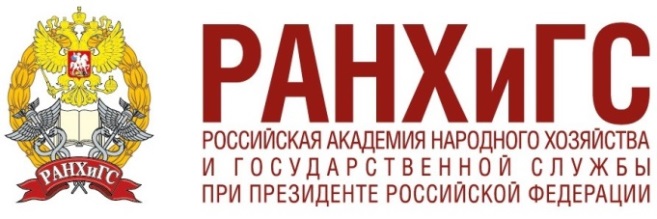 СИБИРСКИЙ 
ИНСТИТУТ УПРАВЛЕНИЯ№ п/пФИО (полностью)Факультет, 
№ группы, форма обучения (очная, заочная, очно-заочная)Категория участника:Студент:БакалавриатСпециалитетМагистратураАспирантТелефон E-mailФорма участия (очно / заочно)Наименование доклада 
(соответствует наименованию тезисов)**Секция**Подсекция**1Иванов Иван ИвановичГМУ, 11111, очнаястудент (бакалавриат)8-000-000-00-00ivanovii@tmail.ruочноНаименование докладаС указанием номера секции и полного названияС указанием номера подсекции и полного названия2*3*ФИО научного руководителя
(полностью)Контактный телефонE-mailЗаголовок 1Заголовок 2Заголовок 3Заголовок 4Текст. Текст. Текст. Текст. Текст. Текст. Текст. Текст. Текст. Текст. Текст. Текст. Текст. Текст. Текст. Текст. Текст. Текст. Текст. ТекстТекст. Текст. Текст. ТекстТекст. Текст. Текст. ТекстТекст. Текст. Текст. ТекстСокращениеПолное написаниед-р архитектурыдоктор архитектурыд-р биол. наукдоктор биологических наукд-р ветеринар. наукдоктор ветеринарных наукд-р воен. наукдоктор военных наукд-р геогр. наукдоктор географических наукд-р геол.-минерал. наукдоктор геолого-минералогических наукд-р искусствоведениядоктор искусствоведенияд-р ист. наукдоктор исторических наукд-р культурологиидоктор культурологиид-р мед. наукдоктор медицинских наукд-р пед. наукдоктор педагогических наукд-р полит. наукдоктор политических наукд-р психол. наукдоктор психологических наукд-р социол. наукдоктор социологических наукд-р с.-х. наукдоктор сельскохозяйственных наукд-р техн. наукдоктор технических наукд-р фармацевт. наукдоктор фармацевтических наукд-р физ.-мат. наукдоктор физико-математических наукд-р филол. наукдоктор филологических наукд-р филос. наукдоктор философских наукд-р хим. наукдоктор химических наукд-р экон. наукдоктор экономических наукд-р юрид. наукдоктор юридических наукканд. архитектурыкандидат архитектурыканд. биол. науккандидат биологических наукканд. ветеринар. науккандидат ветеринарных наукканд. воен. науккандидат военных наукканд. геогр. науккандидат географических наукканд. геол.-минерал. науккандидат геолого-минералогических наукканд. искусствоведениякандидат искусствоведенияканд. ист. науккандидат исторических наукканд. культурологиикандидат культурологииканд. мед. науккандидат медицинских наукканд. пед. науккандидат педагогических наукканд. полит. науккандидат политических наукканд. психол. науккандидат психологических наукканд. социол. науккандидат социологических наукканд. с.-х. науккандидат сельскохозяйственных наукканд. техн. науккандидат технических наукканд. фармацевт. науккандидат фармацевтических наукканд. физ.-мат. науккандидат физико-математических наукканд. филол. науккандидат филологических наукканд. филос. науккандидат философских наукканд. хим. науккандидат химических наукканд. экон. науккандидат экономических наукканд. юрид. науккандидат юридических наук